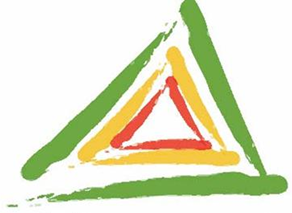 Nebraska PBIS Tier 1 Training Workbook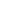 			Multi-Tiered Systems of Support for BehaviorWHY: is the component important?Research: Implementation of PBIS was significantly associated with increased student academic achievement (Madigan, Cross, Smolkowski, 2016).A meta-analysis of over 200 studies of school-based programs revealed that classroom time spent on social, emotional, and behavioral learning and self-management helped to significantly increase students’ academic performance, interpersonal success, emotional self-control and well-being, and behavioral skills and development. (Durlak, et al., 2011)At-risk and high-risk youth benefit the most from exposure to PBIS (Bradshaw, Waasdorp, & Leaf, 2015). What is the WHY you will share with your school staff?____________________________________________________________________________________________________________________________________________________________________________________________________________________________________________________________________________________________________________________________________________WHAT: does the component entail?Shared Leadership Communication, Collaboration, and PartnershipsEvidence-Based Practices: Curriculum, Instruction, Intervention and Assessment Building Capacity/Infrastructure for Implementation Layered Continuum of Supports Data-Based Problem Solving and Decision MakingHow will you describe MTSS/ Behavior to your staff members & stakeholders (elevator speech)?______________________________________________________________________________________________________________________________________________________________________________________________________________________________________________________________________________________________________________________________________________________________________________________________________________________________Using the Tiered Fidelity Inventory for Progress Monitoring and FidelityTEAM COMPOSITIONWHY: is the component important?Research: Team leadership helps to facilitate rapid and sustained change. (National Institute for Urban School Improvement, 2005) Chenoweth and Everhart (2002) suggest that leadership team members should: represent the diversity of the staff, students, and community; be committed to school-wide change; be respected by colleagues; possess leadership potential; demonstrate effective interpersonal skills; and be able to start projects and “get things done.”Teams can be trained to improve problem solving and, more importantly, improved problem solving has a positive impact on student outcomes (Preston, Cusumano, & Todd, 2015).What is the WHY you will share with your school staff?_______________________________________________________________________________________________________________________________________________________________________________________________________________________________________________________________________________________________________________________________________________________________________________________________________________________________WHAT: does the component entail?Team represents ALL of the school staffTeam includes parents and students (as appropriate)Team members have roles and responsibilitiesTeam holds meetings minimally monthlyAn administrator attends team meetings 90% + The team uses the TIPS meeting agenda On-line Resources Folder: 1.1-1.2 Team Composition- https://bit.ly/2MX8OGk TASK: List your team members and who they represent.NAME- WHO THEY RESPRESENT___________________________________		_______________________________________________________________________		_______________________________________________________________________		_______________________________________________________________________		_______________________________________________________________________		____________________________________Working Smarter Team Matrix1.2 TEAM OPERATING PROCEDURESTASK ONE: Define team member roles and responsibilities.Facilitator:			__________________________________________Minute Taker:			__________________________________________Data Analyst:			__________________________________________Time Keeper:			__________________________________________________________		__________________________________________________________		__________________________________________________________		__________________________________________________________		__________________________________________________________		__________________________________________________________		__________________________________________TASK TWO: Establish team purpose, norms and ground rules. Jot your notes here.______________________________________________________________________________________________________________________________________________________________________________________________________________________________________________________________________________________________________________________________________________________________________________________________________________________________________________________________________________________________________________________________________________________________________________________________________________________________________________________________________________________________________________________________TASK THREE: Calendar Meetings.TASK FOUR: Familiarize yourself with the TIPS Meeting Minutes AgendaSystems OverviewOrganizational/Housekeeping Task List1.3 BEHAVIORAL EXPECTATIONSWHY: is the component important?Research:When expectations are clearly visible, students are taught the expectations, get feedback on their performance, they are more likely to engage in desired behaviors (Simonsen, Fairbanks, Briesch, Myers, & Sugai, 2008).Expectations are positively stated and provide a common language for staff to address student behavior (Simonsen, Fairbanks, Briesch, Myers, & Sugai, 2008).What is the WHY you will share with your school staff?_______________________________________________________________________________________________________________________________________________________________________________________________________________________________________________________________________________________________________________________________________________________________________________________________________________________________WHAT: does the component entail?Staff members are involved in the development of the behavior expectations/ matrixUmbrella (broad) expectations are 3-5 in numberExpectations are posted and visible in all areas of the schoolA matrix has been developed with the specific expected behaviors for various locations in the schoolExpected behaviors are stated positively, what to doClassroom teachers use the umbrella expectations to define their specific classroom expectationsParents have been informed about the school behavior matrix90%+ Staff members, students, and parents can state the umbrella expectations for the schoolExpectations apply to both students and staff membersOn-line Resources Folder: 1.3 Behavioral Expectations- https://bit.ly/35sY2Oe TASK ONE: Determine how you will engage staff members and students in creating the umbrella expectations.________________________________________________________________________________________________________________________________________________________________________________________________________________________________________________________________________________________________________________________TASK TWO: Brainstorm a plan for garnering staff member and student input for the specific rules within the behavior matrix. Jot your notes here for future reference.____________________________________________________________________________________________________________________________________________________________________________________________________________________________________________________________________________________________________________________________________________________________________________________________________________________________________________________________________________________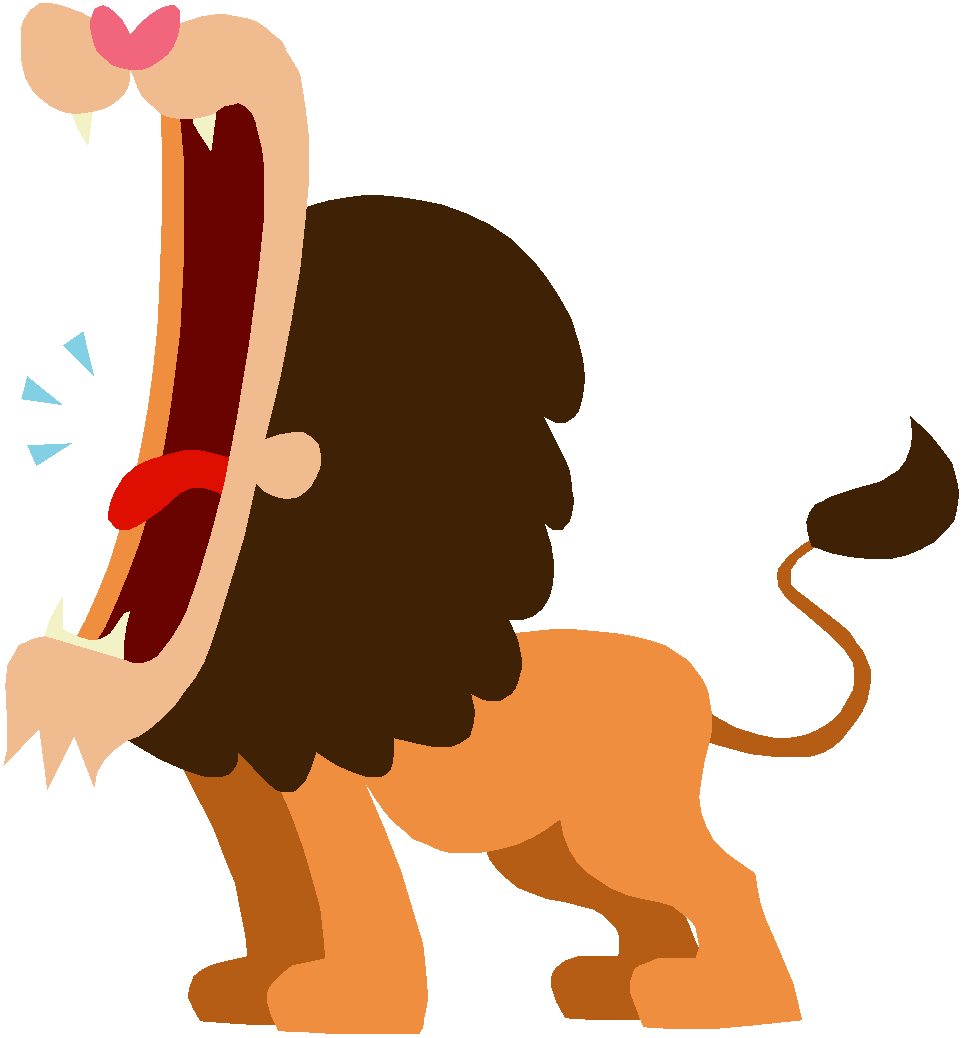 TASK THREE:  Practice completing a behavior matrix. Use your “draft” umbrella expectations and identify which specific settings/ locations you will need to address.1.4 TEACHING EXPECTATIONSWHY: is the component important?Research:A dependable system of rules and procedures provides structure for students and helps them to be engaged with instructional tasks (Brophy, 2004)Teaching rules and routines to students at the beginning of the year and enforcing them consistently across time increases student academic achievement and task engagement (Evertson & Emmer, 1982; Johnson, Stoner, & Green, 1996).What is the WHY you will share with your school staff?________________________________________________________________________________________________________________________________________________________________________________________________________________________________________________________________________________________________________________________________________________________________________________________________________________________________________________________________________________________________________________________________________________________________________________________________________________________________________________________________________________________WHAT: does the component entail?Lesson plans and teaching tools have been developed for the behavior expectationsStaff members and students have assisted in the development of lesson plansLesson plans and teaching tools are varied in nature (e.g., video, ppt, skit, song, etc.), short, and engagingA strategy has been developed to teach all the students the behavior expectations at the beginning of the school yearBooster behavior lessons are calendared throughout the school year, minimally once a monthThe lesson plan calendar is flexible and may change based upon data (re-teach the location/ behavior of concern)Staff members embed and integrate behavior lessons during instructionOn-line Resources Folder: 1.4 Teaching Expectations- https://bit.ly/2SXFC5M TASK ONE: Practice developing a behavior lesson plan.Behavior in the WorkplaceRegardless of where you chose to hold a future job, an employer will expect certain types of behavior from his or her employees. Imagine that you run your own business, and answer the following questions.What types of behavior would an employer expect from an employee? Why?_________________________________________________________________________________________________________________________________________________________________________________________________________________________________________________________________________________________________________________________________________________________________________________________________________________________________________How might you recognize an employee who consistently showed dedicated, hard-working behavior?_________________________________________________________________________________________________________________________________________________________________________________________________________________________________________________________________________________________________________________________________________________________________________________________________________________________________________Now, transfer this information to your life now, as a student at California City High School. Your “job” while in school is to be a student. What types of behavior are expected of you? What types of behavior do you expect from your teachers? Why?_________________________________________________________________________________________________________________________________________________________________________________________________________________________________________________________________________________________________________________________________________________________________________________________________________________________________________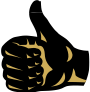 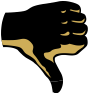 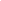 Station Rotation Worksheet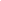 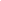 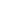 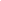 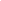 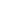 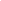 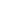 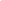 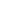 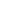 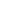 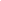 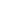 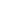 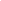 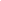 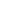 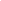 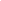 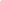 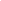 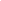 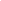 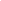 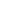 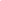 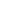 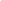 TASK TWO: Discuss how you might involve staff members and students in the development of lesson plans and teaching tools. Jot your notes here.____________________________________________________________________________________________________________________________________________________________________________________________________________________________________________________________________________________________________________________________________________________________________________________________________________________________________________________________________________________TASK THREE: Discuss how, when, where and by whom lessons may be taught at your school. Jot your notes here.____________________________________________________________________________________________________________________________________________________________________________________________________________________________________________________________________________________________________________________________________________________________________________________________________________________________________________________________________________________1.9 FEEDBACK AND ACKNOWLEDGEMENTWHY: is the component important?Research:More than 30 years of research has indicated teacher praise is an effective management strategy for increasing students’ appropriate behavior (Allday, Hinkson-Lee, Hudson, Neilsen-Gatti, Kleinke, & Russel, 2012).Contingent praise is associated with increases in a variety of behavioral and academic skills (Partin, Robertson, Maggin, Oliver, & Wehby, 2010)Reinforcement should happen frequently and at a minimal ratio of five praise statements for every one correction (Gottman, 1998).What is the WHY you will share with your school staff?________________________________________________________________________________________________________________________________________________________________________________________________________________________________________________________________________________________________________________________________________________________________________________________________________________________________________________________________________________________________________________________________________________________________________________________________________________________________________________________________________________________WHAT: does the component entail?Staff members can describe the difference between recognition and reinforcementThe ratio of positive feedback to negative feedback is 5:1 or greaterA school-wide acknowledgement system has been developed that can be used by ALL staff membersALL staff members have been trained in how to deliver and use the school-wide acknowledgement systemStaff members use the common language of the umbrella expectations when delivering reinforcementReinforcement is specific to the behavior matrix There is parity of delivery of reinforcement across staff membersThe acknowledgement system is varied to meet students’ needsThere is greater emphasis on social/ activity reinforcement than tangiblesStudents have input into reinforcement activitiesStaff members are recognized and acknowledged for their good workStaff members may be asked to reinforce specific behavior(s) based on dataReinforcement is delivered a higher frequency during specific times of the yearData is collected and analyzed regarding who is delivering and who is receiving reinforcement (on-going or via data probes)On-line Resources Folder: 1.9 Acknowledging Expectations- https://bit.ly/2SXO5Wr EXAMPLE REINFORCEMENT SYSTEM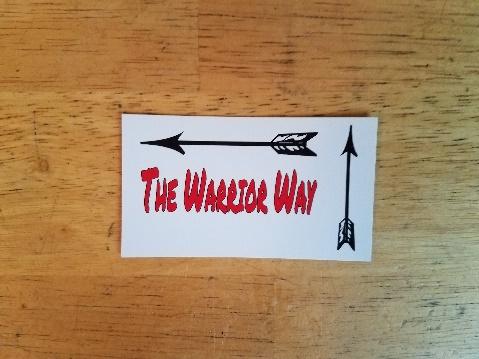 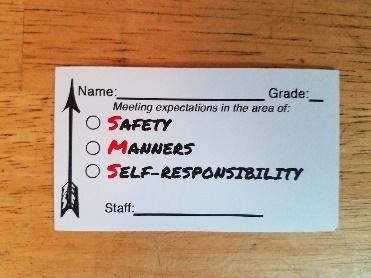 Warrior Way CardsWhat are Warrior Way Cards?Warrior Way Cards are positive reinforcement tied to our behavior matrix. Warrior Way Cards are for safe, respectful, and responsible behaviors.Who can deliver Warrior Way CardsAll staff members will be given Warrior Way Cards to deliver to students engaged in behaviors on the behavior matrix. These are the behaviors we have been explicitly teaching this year. Staff members should try to deliver 2 Warrior Way Cards per day, approximately 10 per week.Who can earn a Warrior Way Card?Any student engaged in a safe, respectful, or responsible behavior that is listed on the behavior matrix can earn a Warrior Way Card.How do staff members deliver a Warrior Way Card?Staff members should look for students engaged in behaviors on the matrix. Staff members should be specific when delivering a Warrior Way Card.	Example: “You were respectful when you used a quiet voice while walking in the hallway.”	Non-example: “Good job, here’s a Warrior Way Card. Maybe you’ll win in the drawing.”How do Warrior Way Cards work?Students will take the Warrior Way Cards to the office and put them in the bucket for the drawing of their choice. Once a month the Warrior Way Cards drawings will be held. Drawings will be for school privileges, including “front of the line” passes, school event tickets, and school pride items. Students must be present to win!Other considerationsWarrior Way Cards should be delivered intermittently and unexpectedly, varying frequency (deliver at a higher rate during difficult times of the year) throughout the year. Occasionally the team may ask staff members to deliver Warrior Way Cards for specific behaviors we need to strengthen based on the discipline data.Students cannot request a Warrior Way Card. If a student asks for a Warrior Way Card, give them a fist bump, high five, or some other form of acknowledgement, instead.Warrior Way Cards may not be taken away once delivered. If the student engages in an unacceptable behavior, use an instructional response from our toolbox or complete a referral if the behavior is major.TASK: Discuss your current recognition and acknowledgement systems. Do you have a school-wide plan? Do staff members know and apply the correct steps for delivery of reinforcement. Do you have varying levels of reinforcement available? What improvements might you make to your current systems. Jot your notes here.School-wide reinforcement?__________________________________________________________________________________________________________________________________________________________________________________________________________________________________________Systematic delivery across staff?_________________________________________________________________________________________________________________________________________________________________________________________________________________________________________Varying levels of reinforcement?______________________________________________________________________________________________________________________________________________________________________________________________________________________________________________________________________________________________________________________________________________________________________________________________________Areas for improvement? How will you involve staff members and students in either the development or improvement of your system?_________________________________________________________________________________________________________________________________________________________________________________________________________________________________________100 Free or Inexpensive Rewards for Individual StudentsLaura Riffel, Ph.D.Elementary LevelAssist the custodian Assist with morning announcements over the PA systemBe a helper in another classroom Be featured on a photo recognition board Be recognized during announcements Be the first one in the lunch line Be the leader of a class game Be the line leader or the cabooseBe the scout (Person who goes ahead of class to tell the special teacher they are on the way)Be the teacher's helper for the day Borrow the principal’s chair for the dayBuzz cut a design in an agreeable male’s headChoose a book for the teacher to read aloud to the classChoose any class job for the week Choose music for the class to hear Choose the game during physical educationChoose which homework problem the teacher will give the answer to for a freebieCut the principal’s tie off and have your picture featured on a bulletin board with the neck part of the tie as the frame.  Keep the tip for a souvenir. Dance to favorite music in the classroom Design a class/school bulletin board Design and make a bulletin board Do half of an assignment Draw on the chalkboard Draw on a small white board at deskDraw pictures on the chalkboard while the teacher reads to the class (illustrating the story being read)Duct tape the principal to the wall during lunch or an assemblyEarn a free pass to a school event or game Earn a gift certificate to the school store or book fair Earn a pass to the zoo, aquarium, or museum Earn a trophy, plaque, ribbon or certificate Earn an item such as a Frisbee, hula hoop, jump rope, paddleball or sidewalk chalk, which promote physical activity Earn extra computer time Earn extra credit Earn free tutoring time from the teacher (spelling secrets, math secrets, writing secrets)Earn play money to be used for privileges Earn points for good behavior to “buy” unique rewards (e.g. Autographed items with special meaning or lunch with the teacher) Earn the privilege of emailing a parent at work telling of accomplishmentsEat lunch outdoors with the class Eat lunch with a teacher or principal Eat lunch with an invited adult (grandparent, aunt, uncle)Eat with a friend in the classroom (with the teacher) Enjoy a positive visit with the principal Enjoy class outdoors for the whole classEnter a drawing for donated prizes among students who meet certain grade standards Get “free choice” time at the end of the day Get a “no homework” pass Get a drink from the cold water fountain (There is always one fountain that is better)Get a flash cards set printed from a computer Get a video store or movie theatre coupon Get extra art time Go on a walking field trip (earn privilege for whole class)Go to the library to select a book to read Have a drawing lessonHave a free serving of milk Have a teacher read a special book to the entire class Have an extra recess Have teacher share a special skill (e.g. Sing) Have the teacher make a positive phone call home Help in a lower level class Keep a stuffed animal at desk Learn how to do something special on the computer- like graphics or adding soundLearn how to draw something that looks hard, but with help is easyListen to music while working Listen with a headset to a book on audiotape Make deliveries to the office Name put on scrolling marquee with a specific message “Emily Jones says smile and eat your veggies.”Operate the remote for a PowerPoint lesson Pick a game at recess that everyone plays including the teacherPlay a computer game Play a favorite game or puzzle Read a book to the class Read morning announcements Read outdoors Read to a younger class Receive a “mystery pack” (gift-wrapped items such as a notepad, folder, puzzle, sports cards, etc.) Receive a 5-minute chat break at the end of the class or at the end of the day Receive a note of recognition from the teacher or principal Receive a plant, seeds and a pot for growing Receive art supplies, coloring books, glitter, bookmarks, rulers, stencils, stamps, pens, pencils, erasers and other school supplies Receive verbal praise Select a paper back book to take home to read from the teacher’s personal librarySit at the teacher's desk for the day or a set amount of time Sit next to the teacher during story time Sit with a friend at lunch, assembly, etc.Take a free homework pass Take a trip to the treasure box (non-food items such as water bottles, stickers, key chains, temporary tattoos, yo-yo’s, bubbles, spider rings, charms and pencil toppers) Take care of the class animal Take class animal home for school vacation timeTake home a class game for a night Teach the class a favorite game Teach the class a math lessonUse colored chalk Use the teacher's chair Walk with a teacher during lunch Watch a video instead of recessWork as the Principal apprentice for 20 minutesWork in the lunchroom Write with a marker for the dayWrite with a special pen for the day Write with a special pencil for the day60 Free or Inexpensive Rewards for Individual StudentsLaura Riffel, Ph.D.Secondary LevelAdult volunteers to write a job recommendation for the student All school party on the weekend with different venues for all interests: (students with zero ODR’s get to come)  Have parents sponsor and chaperone:Dance areaBasketball areaGame board areaConversation pitGraffiti wall (piece of sheetrock painted white with sharpies of various colors)Karaoke areaComputer animation areaAssisting Coach for any sportAssisting PTO to develop ways to reward teachers who go out of their way to help studentsChance to go to grade school and teach students about a topic of interestChoosing to do a PowerPoint for the class on a particular subject of interestChoosing what assignment the class does for homeworkDesigning theme for school dance, ice cream social, game nightDress as the school mascot during a gameEarning the chance to be the water/towel person at a sporting eventEarning the chance to do stagecraft for any school performance (lights, stage design, props)Earning the chance to scoreboard assist at a gameEating lunch with a preferred adultFree entrance to a danceFree entrance to a football, basketball, etc. gameFree library pass to research a topic of interestGetting a postcard in the mail telling parents what teachers admire most about their childGetting to apprentice at one of the business partners with the school (grocery store, bank, etc.) on the weekend.Getting to buzz cut a design in the principal’s hair (custodian’s hair)Getting to cut the principal’s tie off (use loop to frame student’s face on a bulletin board of fame)Getting to duct tape the principal to the wallGetting to scoop food at the cafeteria for a lunch period (social opportunity)Getting to shoot a video about the school’s expectations to show on CC TVHall pass to leave class 5 minutes early and go by the coldest water fountainHelp from an adult of choice on a class they are struggling with (Free tutoring)Homework free nightLearning how to do something of interest on the computer (animation, graphics, CAD)Learning how to play chessLearning how to play sports even if they didn’t make the teamLearning how to run the light board or sound booth for a school performanceLet student make a bulletin board in the front hall highlighting an event of choiceMake the morning announcementsOffice aid for a periodOpportunity to be part of a brainstorming adult team at the school Opportunity to eat lunch outdoors at a special tableOpportunity to eat lunch with a parent or grandparent at a special tableOpportunity to introduce the players over the PA during a home gameOpportunity to shadow business owner for a day- credit for writing about the experienceOpportunity to shadow the principal for an hour or the dayOpportunity to take care of lab animals in Science classOpportunity to wear jeans instead of school uniform for a dayPrincipal grills hotdogs for students who have 0 tardies in the month & this student helpsPrivilege of leaving book in class overnight instead of having to lug to lockerPrivilege of seeing embarrassing photo of adult that no one else sees (Senior Portrait)Reserved seating at a school play for student and five friendsSend home a postcard about positive things the student has done this weekServe as a student ambassador if visitors come to the schoolServing as a “page” for a local politician for the dayServing as a door greeter for a parent night at school with a badge of honor to wearSinging karaoke during lunch (approved songs)Sit at score table in basketball gameSit in score box at a football gameSitting in the teacher’s chair for the periodSpecial parking preference for a daySpecial recognition at any school event- Guest DJ one song at dance etc.Special seating at lunch table with friendsStudent gets to pick which problem the teacher will make a freebie answer on homeworkStudent plans spirit week activity for one of the days (hat day, sunglasses etc.)Teacher aid for special needs classroomTeaching special needs student how to play a game35 Free or Inexpensive Rewards for Adults in the BuildingAdult gets to pick what the topic for a faculty meeting is going to beAdult gets to rent the principal’s chair for the dayAt Family Math Night all the adults are highlighted in a video montage Bulletin board highlighting staff of the day showing treasures provided by their family (surprise) If you have about 90 staff members one every other day would workDim the lights in the staff lounge and get a volunteer masseuse to come provide 5 minute neck rubs during planning periods- Play restful musicDonut day- These donuts are in honor of Peggy’s contribution to the PTODuring morning announcements highlight something that an adult in the building did and tell whyDuty free lunch periodFind a beauty school and get someone to volunteer to come in and do 5 minute manicures Flowers on the desk from someone’s garden (with permission)Get a donation of a shopping cart to keep at the school for adults bringing in huge loads of suppliesGolden plunger award from custodian for classroom that was the cleanestGolden spatula award from cafeteria staff for most polite class of the weekGOOSE- Get Out Of School Early- No staying for the 30 afterHave the principal make up a rap song about being cool in school and perform it on the CCTV for the school- Staff of the Day get to be background dancersLimo ride to school and home for staff of the day- This sounds weird but funeral parlors will sometimes provide this service for free if they aren’t using the cars that day- Don’t Tell rule appliesMini-fridge for a week in the adults’ office area filled with his or her favorite drinkOnce a month host an ice cream social with a “sister”- “brother” school.  Alternate schools each month and let teachers tour getting ideas from each other on lesson plans, bulletin boards, etc.  I Spy something great I’d like to duplicatePermission to leave the building at lunch time for lunch off campusPlan a big faculty meeting or inservice at someone’s house – with a pool and a grill instead of sitting on the little dot seats in the cafeteriaPrincipal and staff member trade jobs for a dayPostcard sent home detailing something admired in the adultPreferred parking spacePrincipal institutes a pineapple upside down day- Everyone comes in and is assigned a different job for half a day- Everyone has to have their job description or lesson plans written down step by stepPrincipal kidnaps a class after PE or recess and take them somewhere else.  Send a messenger to the teacher telling him or her to put their feet up for 20 minutes.  Teach a lesson to the class on something of interest to you- American History- Art etc.Principal leaves love notes on adults’ desks – not the 6:00 news kind- the kudos kindPrincipal takes over morning or afternoon duty for an adult in the buildingPrincipal writes lesson plans for teacher for one periodPTO designs 4 strokes for every poke lanyard for all adults in the buildingPTO takes turns baking a casserole once a week for an adult “gotcha” receiverScrape ice off windshield of Staff of the Day’s carSneak into the school over the weekend and write a note on each classroom white board telling them to “Have a Great Week”Special table outdoors for teachers to enjoy sunshine during lunchSurprise an adult in the building by letting two or three students wash their car- be careful on this one though- There are also services that come on sight and wash cars for a fee- possibly PTO could sponsorValet parking for a dayThe 7 Features of Active SupervisionCorrection Sequence Example (from Smith, S. G., Wendt, A. F., Sprague, J., Carraway, N., and Marquez, B., (2004). Systematic supervision: A multimedia training program. On DVD and VHS. IRIS Media, Eugene, OR).Here’s how the 2-minute rule correction sequence works. Let’s say the supervisor is in the hallway on her way out to recess and Billy comes blasting by. The school rule is “no running in the hallways.” Here’s what the supervisor should do. She would say something (using a calm, respectful voice) like, “Hold on Billy. You are running. Tell me the rule about hallways? Usually Billy would tell her the rule, but if he either can’t or won’t, the supervisor would tell him the expectation and have him repeat it: “Oh yeah! Walk in the breezeways.” The supervisor would then ask why (“Because it’s Safe!”) or remind them that it is a safety issue, connecting the rule to the “big idea” schoolwide rules. Then the supervisor would ask Billy to go back a little distance and demonstrate walking or some other positive practice. This is a classic instructional consequence sequence. Total time for completion – about 1 minute or so. Now, let’s suppose the supervisor stops Billy and asks him what the rule is, to go back and walk, and Billy is passively defiant – just doesn’t cooperate or comply - or perhaps overtly disrespectful saying something like, “Forget it you jerk,” or “I’m not doing it!” What does the supervisor do then? Well, let’s take a look at the behavior. The supervisor is calm, reasonable, and respectful in confronting the problem behavior and interacting with Billy, and he reacts with refusal, non-compliance – ignoring the request or perhaps kind of socially withdrawing. Or the student reacts by being overtly defiant, disrespectful, or confrontational. Either way, it’s very clear that the supervisor don’t have a “running in the hallway” problem and the supervisor is most likely not going to be able to correct the original behavior in two minutes or less, much less satisfactorily deal with the subsequent defiant behavior, without resorting to lengthy and extreme measures such as arguing, intimidation, or threats of punishment or direct punishment. Billy is exhibiting “red flag” behavior that says he needs additional supports – the kind provided by the principal, dean, counselor, school psychologist, or other designated staff resources. Furthermore, this is a problem that should not be dealt with in the hallway or other common areas where there are other students present if at all possible.Ok! Now think back to the first example of Billy in the breezeway. The supervisor stopped him and he was compliant – doing what the supervisor asked. What should take place now? All too often that is the end of it as far as adults are concerned. But let’s think about what just happened. The supervisor has “busted” Billy and he may angry or upset and probably embarrassed. Here is what it looks like: Billy is pulled them aside and busted for running when the rule is to walk. Now the supervisor asks him to stand there and tell the supervisor the rule and then to go back to show the supervisor how it should be done. When students are compliant, supervisors need to acknowledge it! Remember, we are striving for a 4 to 1 ratio of positive interactions to negative or corrective interactions. This is the perfect time to finish this corrective consequence in a positive, reinforcing manner. After Billy complies, the supervisor should tell him, “Thank you Billy. You showed a lot of character. I appreciate the way you respectfully followed directions. I am proud of you, you should be proud of yourself. Here’s a bronco-buck for being so respectful!” The supervisor should be sincere – if a behavior is important enough for her to consequate, it’s flip-side is important enough for her to acknowledge. The acknowledgement should be designed to reward or reinforce student compliance and the positive practice of the expected behavior. Acknowledgement should include praise, perhaps a tangible (like a bronco-buck or a jolly rancher), pared with specific, positive, and sincere adult attention for appropriate behavior, and then further pared with a prompt to self-reinforce. After all, what is our goal in terms of behavior for our students? It is to self-manage their own behavior. Some kids already do this – it will not hurt to acknowledge them anyway. The rest of the kids need our help and support to learn to successfully self-manage their behavior. Any consequence that will successfully and effectively change behavior needs to be based on the positive support and acknowledgement of expected, appropriate behavior Smith, S. G., Wendt, A. F., Sprague, J., Carraway, N., and Marquez, B., (2004). Systematic supervision: A multimedia training program. On DVD and VHS. IRIS Media, Eugene, OR.Common Area Supervisor’s Self-Assessment ChecklistName: 							Date:  After at least a 15 to 30 minute recess period in which you where directly engaged in supervising students, take a few minutes and answer the following questions. Answer as accurately as you can, this is for your own use. It is not a job evaluation – it is not a valid tool for assessing job performance Use this self-assessment to determine your use of various key systematic supervision features and strategies and identify those areas in which you might want to increase or maintain your level of effort or attention. Systematic Supervision Checklist for SupervisorsSupervisor____________________________________ Date ___________________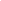 Observer ___________________________________________1.5 PROBLEM BEHAVIOR DEFINITIONSWHY: is the component important?Research:Research consistently has shown that systematic correction of student academic and social behavioral errors and performance feedback have a positive effect on behavior. (JJ/SE Shared Agenda, Tools for Promoting Educational Success and Reducing Delinquency, NASDSE & NDRN, Washington, DC: January 2007)Error corrections that are direct, immediate, and end with the student displaying the correct response are highly effective in decreasing undesired behaviors (errors) and increasing future success rates (Kalla, Downes, & vann de Broek, 2001) When teachers are inconsistent in their enforcement of expectations, students become uncertain about what those expectations are and that the expectations apply to them (Evertson, Emmer, & Worsham, 2003).Zero-tolerance policies increased the number of youths being “pushed out” (suspended or expelled) with no evidence of positive impact on school safety (Losen, 2014).Students suspended one time were twice as likely to drop out of school and twice as likely to be arrested than students who had not been suspended (Balfanz, Byrnes, & Fox, 2015).Unlike punitive approaches which rely on deterrence as the sole preventative measure for misconduct, Restorative Justice uses community-building to improve relationships, thereby reducing the frequency of punishable offenses while yielding a range of benefits (Gregory et al., 2016).What is the WHY you will share with your school staff?________________________________________________________________________________________________________________________________________________________________________________________________________________________________________________________________________________________________________________________________________________________________________________________________________________________________________________________________________________________________________________________________________________________________________________________________________________________________________________________________________________________WHAT: does the component entail?Clear definitions exist for problem behavior, siting school specific examples/ nonexamples for clarity when necessaryStaff members have been involved in delineating staff-managed versus administrator-managed managed behaviorAn office referral form has been developed that meets the SWIS Referral Form Compatibility Checklist (if not using the paperless referral option)A referral process/ flowchart has been developedALL staff members have been trained in the referral processALL staff members have been trained in completing the referral formStaff members have a “toolbox” of strategies to use for staff-managed behaviorResponses to behavior are instructional and restorative, versus punitive, in natureStaff members employ the referral process in a consistent mannerFamily members have been informed about the referral processOn-line Resources Folder: 1.5-1.6 Problem Behavior Definitions- https://bit.ly/2T1RqEh Office Referral FormOther Comments: __________________________________________________________________________________________◻ I need to talk to the students’ teacher		◻ I need to talk to the administratorParent Signature: _________________________________________	Date: ___________________ 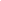 Sample Behavior Response Process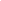 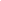 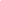 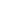 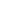 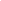 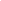 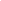 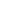 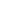 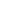 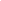 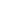 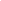 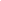 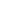 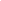 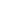 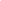 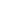 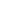 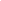 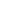 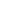 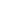 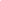 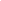 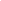 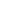 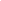 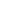 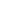 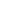 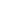 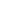 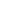 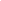 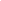 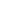 TASK: Discuss your current office referral process. Do you have definitions for problem behavior? Do you have a flowchart? Is the system clear? Do staff members follow the system? What improvements do you need to make? How will you engage staff members in the process? Jot your notes here for future reference.________________________________________________________________________________________________________________________________________________________________________________________________________________________________________________________________________________________________________________________1.6 DISCIPLINE POLICIESTASK: Discuss your current discipline policies. Do they include proactive, instructive, and/ or restorative approaches, or just punitive responses? Jot your notes here for future reference.________________________________________________________________________________________________________________________________________________________________________________________________________________________________________________________________________________________________________________________Against the Use of the Response Cost Strategy of the 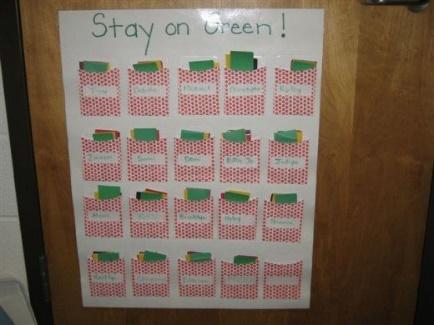 Red, Yellow, and Green Flip ChartsWritten by Laura A. Riffel, Ph.D. Many people ask me how I feel about the red, yellow, and green strips where children flip their card if they produce misbehaviors.  Typically, the set up is that all students start on green and every time they misbehave they have to flip their chart.  Most of the teachers interviewed have the students miss their recess if they get flipped to red.  Most of the time, the children who end up on flipping their card to red are the very children who NEED to go outside and run during recess.  The teacher does not realize they have caused their own pain in this case. I personally am against the use of these charts for several reasons: 1) Public Display, 2) Defeatism and 3) Punishment redemption.  Public DisplayA public display of who is appropriate and who is not appropriate would be like posting grades in the hallway.  In my opinion it is a gross violation of privacy.  Any visitor to the room has instant access to private information.  DefeatismMany children who are continually singled out as the “bad” student accept that role and provide supporting documentation to fulfill that role.  If I feel like a zero; I will behave as a zero.Punishment and RedemptionThe United States houses 5% of the world population and 25% of the world population of incarcerated.  If the threat of jail and loss of freedom does not stop 25% of the world population from engaging in criminal activities, then why do some teachers believe taking away recess will stop inappropriate behavior?  Response cost and punishment work for 75% of us, but for 25% of the world it doesn’t work.  Typically, the children whose behavior we wish to target for change are in the 25% so it is a futile attempt at changing their behavior.  DiscussionOn numerous occasions, this researcher has been called into a school to assist with a child whose behaviors are impeding his or her learning or that of others.  When observations were completed, it was discovered the root of continued behavioral issues stemmed from the child’s perceived loss of a privilege and their negative reaction regarding that loss.  Three cases will be discussed:A sixth grade student who was basically known as public enemy number one in the school was engaging in many disruptive behaviors.  These behaviors became so disruptive the school called in a behavioral specialist.  After observing the student for a day and interviewing the staff, the behavior specialist interviewed the student.  When the student was asked why he engaged in these behaviors his response was this: “I’ve been a student at this school since Kindergarten.  When you enter Kindergarten here you know that the sixth graders get to go to the zoo on a class field trip in May.  I’ve been looking forward to that trip since I was in Kindergarten.  In October, I messed up and got in a fight with another student.  The principal told me that I didn’t get to go on the field trip in May now.  So, I figure what else do I have to lose?”  When adults take away the one thing kids have to look forward to like field trips and recess, they just gave the student permission to be as bad as they want to be.A third grade girl had been a model student since preschool.  Suddenly, her third grade teacher implemented the red, yellow, and green flip chart and was very stringent about behaviors earning yellow and red flips.  The girl daily had to flip her chart for the following behaviors: 1) not having her feet flat on the floor, 2) erasing too much, 3) not putting her name on her paper.  The mother reported having to take her daughter to the doctor for frequent vomiting, diarrhea, and weight loss.  In this case the child was a “good” child as reported by more than three years of previous teachers, and  became clinically stressed when unrealistic expectations were placed on her using a public display of her behavior.The third case involves a mother contacting me and bragging about the successful implementation of the flip chart for her son.  From August through April the student remained on green each day, thus the mother believing this was working for her child.  In April, the distraught mother called proclaiming “help” her son was on yellow three days in a row.  I asked her if she had asked him why he was on yellow, she replied no and told me she would call me back.  She called a few minutes later and said, “You are not going to believe what he said.”  I said, “Oh, I bet I have a good idea.”  She went on to tell me this, “He told me that he was tired of sitting and he figured out that if he had one behavior he could get up and walk around the room and yet still not miss out on recess so he was doing something to get himself to flip a card each day when he wanted to get up and walk around.”  Bingo, the child had figured out the system.ResearchSame ResultsThe Porteus Maze Test was given to sixty children in the fourth grade (Porteus,1965).  The first series was given as a baseline, and the second series was administered under one of four different experimental conditions: control, response cost, positive reinforcement, or negative verbal feedback. Response cost and positive reinforcement, but not negative verbal feedback, led to significant decreases in the number of all types of qualitative errors in relation to the control group. The reduction of non-targeted as well as targeted errors provides evidence for the generalized effects of both techniques equally.  If both work equally, then why employ the one with the potential for public display, defeatism, and punishment redemption?  Positive reinforcement is just as effective and produces less stress producing protocols for children.  Decreased Critical Statements and Increased Praise StatementsThree behavior management strategies were investigated for efficacy as used in a Head Start classroom (Tiano, et.al, 2005). The three strategies included: (a) techniques currently used by the teacher, (b) response cost, and (c) the Level System (token economy). This study used an ABACA single subject withdrawal design with follow-up where all conditions were implemented until stability was reached. Classroom behavior was evaluated by both behavioral observation and teacher report. Children's and teacher's behavior were examined. No conclusions could be made concerning the efficacy (i.e., inappropriate behavior) of the techniques. However, Teachers used more labeled praise statements and lower critical statements during the Level System condition than all other conditions.  Shores, Gunter, Jack (1993) indicate we can improve behavior by 80% by pointing out what one student is doing correctly.Overgeneralization of a Special Education TechniqueWith the exception of the Salend and Henry study (1981), research on response- cost systems has been limited to special education classrooms (Spencer, et. al., 1988). The red, yellow, and green flip chart system is a response cost system applied to a typically developing class of which there is limited research on its effectiveness.  ConclusionWhat does work?  Token economies work with most children and allow the educational staff to label appropriate behavior; which increases appropriate behavior (Shores, Gunter, & Jack, 1993; Horner & Sugai, 2005).  If a child exhibits behavior impeding their learning or that of others, the educational staff can then have a discussion with the child about the targeted behavior and have them earn extra tokens for the preferred payoff. In other words, if a child is working on a token economy and 5 tickets equals 15 minutes on the computer, a preferred activity, and then the child has a behavioral learning opportunity ( a misbehavior), the staff should use the following intervention:  “It’s a bummer that you chose to throw paper towels on the ceiling in the bathroom.  We have discussed how this is not respecting others and property and we have a plan for how we will conduct ourselves in the restroom the next time.  Due to this behavioral learning opportunity you will have the opportunity to earn six tickets instead of 5 to earn your computer time.  I believe behavior change can be effectively mastered when we up the ante requirement for inappropriate behavior rather than taking away a previously earned privilege such as recess or field trips.  References1.7 PROFESSIONAL DEVELOPMENTTASK: Review your professional development calendar. How/ when/ where will you engage your staff members in professional development regarding PBIS? Be sure to begin with philosophy and the WHY of PBIS for your school during the planning year, as well as how to gain faculty input in the development of all aspects of the plan. Determine how you will involve all team members in the professional development activities. ________________________________________________________________________________________________________________________________________________________________________________________________________________________________________________________________________________________________________________________________________________________________________________________________________________________________________________________________________________________________________________________________________________________________________________________________________________________________________________Other TFI Indicators*You will be working towards this indicator during the first year of implementation*You should be working on gaining faculty involvement in all aspects of the development of the Tier 1 plan during the planning year. Following initial implementation, you will have to determine how you will formally garner faculty input at least annually.*You should be working on gaining student/ family/ community involvement in all aspects of the development of the Tier 1 plan during the planning year. Following initial implementation, you will have to determine how you will formally garner student/ family/ community input at least annually.*You will begin using your data and the problem-solving process during the initial implementation year. The TIPS format will help you stay on track with your data and solution development plan.*Your team should establish your assessment tools and calendar for administration. The team should score the TFI 1-2 times during the initial implementation year and at least annually after. The Self-Assessment Survey (SAS) should be administered annually.*Your team should develop an annual action plan based on multiple data sources (TFI, SAS, school-made surveys, focus groups, ODR data, academic data) and should share celebrations and the action plan with stakeholders.FeaturePossibleData SourcesScoring CriteriaFeaturePossibleData Sources0 = Not implemented1 = Partially implemented2 = Fully implementedTeam Composition: Tier I team includes a Tier I systems coordinator, a school administrator, a family member, and individuals able to provide (a) applied behavioral expertise, (b) coaching expertise, (c) knowledge of student academic and behavior patterns, (d) knowledge about the operations of the school across grade levels and programs, and for high schools, I student representation.School organizational chartTier I team meeting minutes0 = Tier I team does not exist or does not include coordinator, school administrator, or individuals with applied behavioral expertise 1 = Tier I team exists, but does not include all identified roles or attendance of these members is below 80%2 = Tier I team exists with coordinator, administrator, and all identified roles represented, AND attendance of all roles is at or above 80%   Initiative,     Project,   Committee     Purpose     Outcome      Target      Group       Staff    Involved Mandatory?FeaturePossibleData SourcesScoring CriteriaFeaturePossibleData Sources0 = Not implemented1 = Partially implemented2 = Fully implementedTeam Operating Procedures: Tier I team meets at least monthly and has (a) regular meeting format/agenda, (b) minutes, (c) defined meeting roles, and (d) a current action plan.Tier I team meeting agendas and minutesTier I meeting roles descriptionsTier I action plan0 = Tier I team does not use regular meeting format/agenda, minutes, defined roles, or a current action plan1= Tier I team has at least 2 but not all 4 features2 = Tier I team meets at least monthly and uses regular meeting format/agenda, minutes, defined roles, AND has a current action planAUGUSTSEPTEMBEROCTOBERNOVEMBERDECEMBERJANUARYFEBRUARYMARCHAPRILMAYJUNEJULYTIPS Meeting Minutes AgendaTIPS Meeting Minutes AgendaTIPS Meeting Minutes AgendaTIPS Meeting Minutes AgendaTIPS Meeting Minutes AgendaTIPS Meeting Minutes AgendaSchool:School:DateTime (begin and end)LocationFacilitatorFacilitatorMinute TakerMinute TakerData AnalystToday’s MeetingNext MeetingTeam Members & Attendance (Place “X” to left of name if present)Team Members & Attendance (Place “X” to left of name if present)Team Members & Attendance (Place “X” to left of name if present)Team Members & Attendance (Place “X” to left of name if present)Team Members & Attendance (Place “X” to left of name if present)Team Members & Attendance (Place “X” to left of name if present)Team Members & Attendance (Place “X” to left of name if present)Team Members & Attendance (Place “X” to left of name if present)Team Members & Attendance (Place “X” to left of name if present)Team Members & Attendance (Place “X” to left of name if present)Team Members & Attendance (Place “X” to left of name if present)Team Members & Attendance (Place “X” to left of name if present)Today’s Agenda Items:Today’s Agenda Items:Today’s Agenda Items:Today’s Agenda Items:Agenda Items for Next MeetingAgenda Items for Next Meeting1.4. 1.2.5.2.3.6.3.Overall Status Tier/Content AreaMeasure UsedData Collection ScheduleCurrent Level/RateDate of Initial Meeting: Date of Initial Meeting: Date of Initial Meeting: Date of Initial Meeting: Date of Initial Meeting: Date(s) of Review MeetingsDate(s) of Review MeetingsBrief Problem Description (e.g., student name, group identifier, brief item description)Brief Problem Description (e.g., student name, group identifier, brief item description)Brief Problem Description (e.g., student name, group identifier, brief item description)Brief Problem Description (e.g., student name, group identifier, brief item description)Brief Problem Description (e.g., student name, group identifier, brief item description)                      Precise Problem          🡺StatementWhat? When? Where? Who? Why? How Often?     Goal and  🡺 Timeline What? By When?Solution 🡺ActionsBy Who? By When?   Identify Fidelity  🡺and Outcome DataWhat? When? Who?IMPLEMENTSOLUTIONSDid it work?(Review current levels and compare to goal)   🡻Did it work?(Review current levels and compare to goal)   🡻What fidelity data will we collect?What? When? Who?IMPLEMENTSOLUTIONSFidelity Data: Level of Implementation☐ Not started☐ Partial implementation☐ Implemented with fidelity☐ StoppedNotes:Outcome Data (Current Levels):Comparison to Goal☐ Worse☐ No Change☐ Improved but not to goal☐ Goal metNotes:IMPLEMENTSOLUTIONSFidelity Data: Level of Implementation☐ Not started☐ Partial implementation☐ Implemented with fidelity☐ StoppedNotes:Outcome Data (Current Levels):Comparison to Goal☐ Worse☐ No Change☐ Improved but not to goal☐ Goal metNotes:What outcome data will we collect?What? When? Who?IMPLEMENTSOLUTIONSFidelity Data: Level of Implementation☐ Not started☐ Partial implementation☐ Implemented with fidelity☐ StoppedNotes:Outcome Data (Current Levels):Comparison to Goal☐ Worse☐ No Change☐ Improved but not to goal☐ Goal metNotes:IMPLEMENTSOLUTIONSFidelity Data: Level of Implementation☐ Not started☐ Partial implementation☐ Implemented with fidelity☐ StoppedNotes:Outcome Data (Current Levels):Comparison to Goal☐ Worse☐ No Change☐ Improved but not to goal☐ Goal metNotes:Current Levels:IMPLEMENTSOLUTIONS Next Steps Next StepsIMPLEMENTSOLUTIONS☐ Continue current plan  ☐ Modify plan    ☐ Discontinue plan   ☐ OtherNotes: ☐ Continue current plan  ☐ Modify plan    ☐ Discontinue plan   ☐ OtherNotes: ItemDiscussionDecisions and TasksWho?By When?Evaluation of Team Meeting (Mark your ratings with an “X”)Our RatingOur RatingOur RatingYesSo-SoNo1. Was today’s meeting a good use of our time?2. In general, did we do a good job of tracking whether we’re completing the tasks we agreed on at previous meetings?3. In general, have we done a good job of actually completing the tasks we agreed on at previous meetings?4. In general, are the completed tasks having the desired effects on student behavior? Facilitator ResponsibilitiesData Analyst ResponsibilitiesBefore meeting, provides agenda items to Minute TakerStarts meeting on timeDetermines date, time, and location of next meetingManages the “flow” of meeting by adhering to the agendaPrompts team members (as necessary) with the TIPS problem-solving “mantra”Do we have a problem? What is the precise nature of the problem?Why does the problem exist, and what can we do about it? For problems with existing solution actionsWhat is the implementation status of our solution actions - Not Started? Partially implemented? Implemented with fidelity? Stopped?What will we do to improve implementation of our solution actions?Are implemented solution actions “working” (i.e., reducing the rate/frequency of the targeted problem to our Goal level)?Is active participant in meetingBefore meeting (items a-c to appear in written Data Analyst’s Report)Describes potential new problems with precision (What, Who, Where, When, Why)Provides data (e.g., SWIS Big 5, Custom Reports) concerning the frequency/rate of precisely-defined potential new problemsProvides update on previously-defined problems (i.e., precise problem statement, goal & timeline, frequency/rate for most recently-completed calendar month, direction of change in rate since last report, relationship of change to goal)Distributes Data Analyst’s Report to team membersAsks Facilitator to add potential new problems to agenda for meetingAt meetingLeads discussion of potential new problemsResponds to team members’ questions concerning content of the Data Analyst’s Report; produces additional data on request (e.g., additional Custom Reports)Is active participant in meeting
Minute Taker ResponsibilitiesTeam Member ResponsibilitiesBefore meetingCollects agenda items from FacilitatorPrepares TIPS Meeting Minutes agenda form, including content from Data Analyst’s Report, as appropriatePrints copies of the TIPS Meeting Minutes  form for each team member, or is prepared to project form via LCDAt meeting, asks for clarification of tasks/decisions to be recorded on TIPS Meeting Minutes  form, as necessaryIs active participant in meetingAfter meeting, disseminates copy of completed TIPS Meeting Minutes  form to all team members within 24 hoursBefore meeting, recommends agenda items to FacilitatorAt meeting, responds to agenda items and Analyzes/interprets data; determines whether a new problem existsEnsures new problems are defined with precision (What, Who, Where, When, Why) and accompanied by a Goal and TimelineDiscusses/selects solutions for new problemsFor problems with existing solution actionsReports on implementation status (Not Started? Partially implemented? Implemented with fidelity? Stopped?Suggests how implementation of solution actions could be improvedAnalyzes/interprets data to determine whether implemented solution actions are working (i.e., reducing the rate/frequency of the targeted problem to Goal level)?Is active participant in meetingFeaturePossibleData SourcesScoring CriteriaFeaturePossibleData Sources0 = Not implemented1 = Partially implemented2 = Fully implementedBehavioral Expectations: School has five or fewer positively stated behavioral expectations and examples by setting/location for student and staff behaviors (i.e., school teaching matrix) defined and in place.TFI Walkthrough ToolStaff handbookStudent handbook0 =  Behavioral expectations have not been identified, are not all positive, or are more than 5 in number1 = Behavioral expectations identified but may not include a matrix or be posted2 = Five or fewer behavioral expectations exist that are positive, posted, and identified for specific settings (i.e., matrix) AND at least 90% of staff can list at least 67% of the expectationsNaschitti Badger PrideNaschitti Badger PrideNaschitti Badger PrideNaschitti Badger PrideNaschitti Badger PrideNaschitti Badger PrideNaschitti Badger PrideAll Settings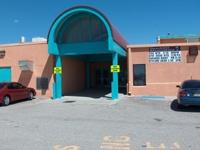 Hallways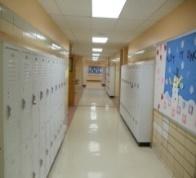 Playground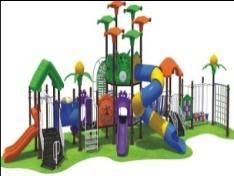 Cafeteria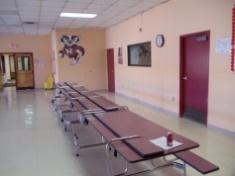 Be RespectfulUse kind words and actionsFollow adult directionsKeep the bubbleBe RespectfulKeep the bubbleSilenceBe RespectfulPlay fairlyTake turnsInclude everyoneBe RespectfulUse good mannersUse whisper voicesBe ResponsibleKeep hands, feet, and objects to self.Do Not Interrupt other classesBe ResponsibleHands off wallsEyes forwardBe ResponsibleTake care of othersBe ResponsibleFinish eating before playingBe SafeKeep shoes tiedClean up after selfDo Not enter empty roomsBe SafeWalk to rightWalk with teacherWalk slowlyBe SafeUse equipment appropriatelyFollow playground rulesBe SafeKeep food on trayUse two hands on trayPlain Dealing Middle School Rules by SettingsPlain Dealing Middle School Rules by SettingsPlain Dealing Middle School Rules by SettingsPlain Dealing Middle School Rules by SettingsExpectationsALL SettingsHallwaysCafeteriaP.E./Gym/FieldsRespectful to allUse appropriate voice and languageListen and follow instructions the first timeUse appropriate voice and languageFollow adult directions.Keep hands, feet, and objects to selfUse appropriate voice and languageStand in a single-file line without crowding Use appropriate voice and languageLine up promptlyListen and follow adult instructionsObey safety rulesKeep hands, feet, and objects to self.Use materials appropriately.Stay to the right.Keep walking toward your destination.Wash your hands. Use utensils appropriately.Keep your area clean.Stay in designated areasUse equipment appropriately.Achieve to your highest potentialGive your best effort.Ask for help when needed.Be on time for all classes.Make healthy food choices.Show good sportsmanshipDress out and participate every dayResponsibility for one’s own actionsHave needed materials.Follow procedures.Follow the dress code.Have your lunch card readyLeave the cafeteria when finished eatingKeep up with your personal belongingsLincoln High SchoolAccept ResponsibilityBe Respectful of Self, Others, and SurroundingsExhibit kindness and show appreciationParking LotPark in your assigned area.Drive the posted speed limit.Open car doors carefully.Watch for pedestrians.Stop and let walkers pass especially in inclement weather.HallwayWalk on the right side of the hallway.Clear hallway when the first bell rings.Keep voices to a respectful level.Pick up materials that spill on the floor.Notify custodial staff of spills.Open doors for people with arms full.Greet strangers and direct them to the office.Bus Zone/BusBe at the bus stop on time.Keep materials with you at all times.Use a soft voice so others can hear directions.Pick up materials that spill on sidewalk.Notify custodial staff of spills.Thank the bus driver for providing a safe ride.AssembliesEnter when directed to do so.Observe quiet time when others are speaking. Turn off cell phones.Stand when others enter row to get to seat.Cheer when appropriate.Offer lower level seats to elderly and those who can’t climb stairs.Sporting EventsBring appropriate fan materials.Pick up materials and dispose of them in the proper containers.Cheer other team when appropriate.Cheer when appropriate.Compliment team members for contributions to school spirit.CafeteriaBring the appropriate money for meals.Keep track of utensils, trays, napkins, etc. and dispose of in the proper containers.Thank the cafeteria workers for their work.RestroomsUse the restroom between classes.Flush the toilet when finished.Use only the appropriate amount of soap and paper towels.Notify the custodial staff if anything needs attention.  Thank the custodial staff for supplying the needed assistance.ExpectationCafeteriaFeaturePossibleData SourcesScoring CriteriaFeaturePossibleData Sources0 = Not implemented1 = Partially implemented2 = Fully implementedTeaching Expectations: Expected academic and social behaviors are taught directly to all students in classrooms and across other campus settings/locations.TFI Walkthrough ToolProfessional development calendarLesson plansInformal walkthroughs0 = Expected behaviors are not taught1 = Expected behaviors are taught informally or inconsistently2 = Formal system with written schedules is used to teach expected behaviors directly to students across classroom and campus settings AND at least 70% of students can list at least 67% of the expectations__________________________Behavior Lesson Plan__________________________Behavior Lesson PlanStep 1: Identify the Expected BehaviorStep 1: Identify the Expected BehaviorStep 2:  Review the Rationale for Teaching the BehaviorStep 2:  Review the Rationale for Teaching the BehaviorStep 3: Identify a Range of ExamplesStep 3: Identify a Range of ExamplesPositive ExamplesNon- ExamplesStep 4: ActivitiesStep 4: ActivitiesStep 5: Prompt Expected BehaviorStep 5: Prompt Expected BehaviorStep 6: Assess Student ProgressStep 6: Assess Student ProgressClassroom Behavior Lesson PlanClassroom Behavior Lesson PlanStep 1: Identify the Expected BehaviorStep 1: Identify the Expected BehaviorStaff members would review the posted Raven Way expectations they developed for their class.Staff members would review the posted Raven Way expectations they developed for their class.Step 2:  Review the Rationale for Teaching the BehaviorStep 2:  Review the Rationale for Teaching the BehaviorTo foster a classroom environment where each individual feels respected and able to accomplish academic tasks.To foster a classroom environment where each individual feels respected and able to accomplish academic tasks.Step 3: Identify a Range of ExamplesStep 3: Identify a Range of ExamplesPositive ExamplesNon- ExamplesStudents take care of personal needs before the bell ringsStudents enter on timeStudents bring supplies Students discuss class assignments and participate in activitiesStudents ask to use the restroom as soon as they walk in the doorStudents come in after the bellStudents are unpreparedStudents are on their phones or using their earbuds during instructionStep 4: ActivitiesStep 4: ActivitiesPoll students to find out about their employment experience.  List those on the board.  Ask students to think about what they need/needed to be prepared for their job.Write your job on the board.  Under your job write a list of all the things you must have before you get to work each day (Id, room/office keys, lesson plans, etc.).  Ask students to develop a list of all materials they were required to have before they began working (pencil, paper, etc.).  Share these with the class.Remind students that from 7:15 to 2:30 each day their job is to be a student.  Develop a list explaining what a student needs to be prepared for class.  This could be put on poster board and displayed throughout the school year.Have students complete “Behavior in the Workplace” questions and discussRole play appropriate behaviorPoll students to find out about their employment experience.  List those on the board.  Ask students to think about what they need/needed to be prepared for their job.Write your job on the board.  Under your job write a list of all the things you must have before you get to work each day (Id, room/office keys, lesson plans, etc.).  Ask students to develop a list of all materials they were required to have before they began working (pencil, paper, etc.).  Share these with the class.Remind students that from 7:15 to 2:30 each day their job is to be a student.  Develop a list explaining what a student needs to be prepared for class.  This could be put on poster board and displayed throughout the school year.Have students complete “Behavior in the Workplace” questions and discussRole play appropriate behaviorStep 5: Prompt Expected BehaviorStep 5: Prompt Expected BehaviorPre-correct students by regularly reminding them of the expectationsProvide verbal acknowledgement or positive reinforcement to students exhibiting expected behavior in the classroom.Establish classroom reinforcement systems (points, etc.) to acknowledge positive behaviorPre-correct students by regularly reminding them of the expectationsProvide verbal acknowledgement or positive reinforcement to students exhibiting expected behavior in the classroom.Establish classroom reinforcement systems (points, etc.) to acknowledge positive behaviorStep 6: Assess Student ProgressStep 6: Assess Student ProgressExamine behavior data for incidents coming from the classroom.Have students rate classroom behavior on a Likert Scale and set goals for improvement.Examine behavior data for incidents coming from the classroom.Have students rate classroom behavior on a Likert Scale and set goals for improvement.Cafeteria Behavior Lesson PlanCafeteria Behavior Lesson PlanCafeteria Behavior Lesson PlanCafeteria Behavior Lesson PlanCafeteria Behavior Lesson PlanStep 1: Identify the Expected BehaviorStep 1: Identify the Expected BehaviorStep 1: Identify the Expected BehaviorStep 1: Identify the Expected BehaviorStep 1: Identify the Expected BehaviorCalm ConsiderateConsiderateMotivatedSafeUse indoor voiceLine up at doorTrash in trash cansKeep cafeteria cleanWait your turnKeep cafeteria cleanWait your turnStand in line quietlyBe respectful to othersKeep food to yourselfSit with feet on floorWalk at all timesStep 2:  Review the Rationale for Teaching the BehaviorStep 2:  Review the Rationale for Teaching the BehaviorStep 2:  Review the Rationale for Teaching the BehaviorStep 2:  Review the Rationale for Teaching the BehaviorStep 2:  Review the Rationale for Teaching the BehaviorWe follow the CCMS expectations so that everyone can have a fun and healthy lunch break.We follow the CCMS expectations so that everyone can have a fun and healthy lunch break.We follow the CCMS expectations so that everyone can have a fun and healthy lunch break.We follow the CCMS expectations so that everyone can have a fun and healthy lunch break.We follow the CCMS expectations so that everyone can have a fun and healthy lunch break.Step 3: Identify a Range of ExamplesStep 3: Identify a Range of ExamplesStep 3: Identify a Range of ExamplesStep 3: Identify a Range of ExamplesStep 3: Identify a Range of ExamplesPositive ExamplesPositive ExamplesNon- ExamplesNon- ExamplesNon- ExamplesStudents say “please” and “thank you” to cafeteria staff membersStudents wait in line patientlyStudents clean up their area so it is ready for the next personStudents say “please” and “thank you” to cafeteria staff membersStudents wait in line patientlyStudents clean up their area so it is ready for the next personStudents are pushing and shoving in the lunch lineThere is food all over the floor of the cafeteriaStudents “dis” the food as the cafeteria staff members serve themStudents are pushing and shoving in the lunch lineThere is food all over the floor of the cafeteriaStudents “dis” the food as the cafeteria staff members serve themStudents are pushing and shoving in the lunch lineThere is food all over the floor of the cafeteriaStudents “dis” the food as the cafeteria staff members serve themStep 4: ActivitiesStep 4: ActivitiesStep 4: ActivitiesStep 4: ActivitiesStep 4: ActivitiesIn pairs or small groups, students create a “T chart” with labels “Do This/Not That” columnsHave students list examples of behaviors, sounds, sights they should do/hear/see and should not do/hear/see in the cafeteriaCall on students to come to front of the class to demonstrate what the behavior looks like when done properly    For example – Have 3 students come to class. One will pretend to be cashier. Other students pretend to gather all food, put on trays, say “please” and “thank you” when paying, sit down, and eat. Also, students demonstrate good table manners.     For example – Have 1 student model what showing consideration would look like. Then have another student model what respect of property would look like (i.e., sitting appropriately in seat, wiping spills off of tables)In pairs or small groups, students create a “T chart” with labels “Do This/Not That” columnsHave students list examples of behaviors, sounds, sights they should do/hear/see and should not do/hear/see in the cafeteriaCall on students to come to front of the class to demonstrate what the behavior looks like when done properly    For example – Have 3 students come to class. One will pretend to be cashier. Other students pretend to gather all food, put on trays, say “please” and “thank you” when paying, sit down, and eat. Also, students demonstrate good table manners.     For example – Have 1 student model what showing consideration would look like. Then have another student model what respect of property would look like (i.e., sitting appropriately in seat, wiping spills off of tables)In pairs or small groups, students create a “T chart” with labels “Do This/Not That” columnsHave students list examples of behaviors, sounds, sights they should do/hear/see and should not do/hear/see in the cafeteriaCall on students to come to front of the class to demonstrate what the behavior looks like when done properly    For example – Have 3 students come to class. One will pretend to be cashier. Other students pretend to gather all food, put on trays, say “please” and “thank you” when paying, sit down, and eat. Also, students demonstrate good table manners.     For example – Have 1 student model what showing consideration would look like. Then have another student model what respect of property would look like (i.e., sitting appropriately in seat, wiping spills off of tables)In pairs or small groups, students create a “T chart” with labels “Do This/Not That” columnsHave students list examples of behaviors, sounds, sights they should do/hear/see and should not do/hear/see in the cafeteriaCall on students to come to front of the class to demonstrate what the behavior looks like when done properly    For example – Have 3 students come to class. One will pretend to be cashier. Other students pretend to gather all food, put on trays, say “please” and “thank you” when paying, sit down, and eat. Also, students demonstrate good table manners.     For example – Have 1 student model what showing consideration would look like. Then have another student model what respect of property would look like (i.e., sitting appropriately in seat, wiping spills off of tables)In pairs or small groups, students create a “T chart” with labels “Do This/Not That” columnsHave students list examples of behaviors, sounds, sights they should do/hear/see and should not do/hear/see in the cafeteriaCall on students to come to front of the class to demonstrate what the behavior looks like when done properly    For example – Have 3 students come to class. One will pretend to be cashier. Other students pretend to gather all food, put on trays, say “please” and “thank you” when paying, sit down, and eat. Also, students demonstrate good table manners.     For example – Have 1 student model what showing consideration would look like. Then have another student model what respect of property would look like (i.e., sitting appropriately in seat, wiping spills off of tables)Step 5: Prompt Expected BehaviorStep 5: Prompt Expected BehaviorStep 5: Prompt Expected BehaviorStep 5: Prompt Expected BehaviorStep 5: Prompt Expected BehaviorRemind students of the cafeteria expectations before they are dismissed from class for lunchUse the school-wide reinforcement system to acknowledge students for following the CCMS lunchroom expectationsRemind students of the cafeteria expectations before they are dismissed from class for lunchUse the school-wide reinforcement system to acknowledge students for following the CCMS lunchroom expectationsRemind students of the cafeteria expectations before they are dismissed from class for lunchUse the school-wide reinforcement system to acknowledge students for following the CCMS lunchroom expectationsRemind students of the cafeteria expectations before they are dismissed from class for lunchUse the school-wide reinforcement system to acknowledge students for following the CCMS lunchroom expectationsRemind students of the cafeteria expectations before they are dismissed from class for lunchUse the school-wide reinforcement system to acknowledge students for following the CCMS lunchroom expectationsStep 6: Assess Student ProgressStep 6: Assess Student ProgressStep 6: Assess Student ProgressStep 6: Assess Student ProgressStep 6: Assess Student ProgressExamine behavior data for incidents coming from the cafeteria.Survey lunchroom staff about cafeteria behavior.Informally observe your students in the cafeteria for a minute or two every other week.Conduct a “focus group” with students from each grade level once a semester. Ask students what is going well in the cafeteria and seek feedback for improvement.Examine behavior data for incidents coming from the cafeteria.Survey lunchroom staff about cafeteria behavior.Informally observe your students in the cafeteria for a minute or two every other week.Conduct a “focus group” with students from each grade level once a semester. Ask students what is going well in the cafeteria and seek feedback for improvement.Examine behavior data for incidents coming from the cafeteria.Survey lunchroom staff about cafeteria behavior.Informally observe your students in the cafeteria for a minute or two every other week.Conduct a “focus group” with students from each grade level once a semester. Ask students what is going well in the cafeteria and seek feedback for improvement.Examine behavior data for incidents coming from the cafeteria.Survey lunchroom staff about cafeteria behavior.Informally observe your students in the cafeteria for a minute or two every other week.Conduct a “focus group” with students from each grade level once a semester. Ask students what is going well in the cafeteria and seek feedback for improvement.Examine behavior data for incidents coming from the cafeteria.Survey lunchroom staff about cafeteria behavior.Informally observe your students in the cafeteria for a minute or two every other week.Conduct a “focus group” with students from each grade level once a semester. Ask students what is going well in the cafeteria and seek feedback for improvement.Bathroom Behavior Lesson PlanBathroom Behavior Lesson PlanStep 1: Identify the Expected BehaviorStep 1: Identify the Expected BehaviorShow students the “Bathroom Behavior” PowerPoint slidesShow students the “Bathroom Behavior” PowerPoint slidesStep 2:  Review the Rationale for Teaching the BehaviorStep 2:  Review the Rationale for Teaching the BehaviorThe purpose of bathroom expectations is to ensure the safety of all students and staff.The purpose of bathroom expectations is to ensure the safety of all students and staff.Step 3: Identify a Range of ExamplesStep 3: Identify a Range of ExamplesPositive ExamplesNon- ExamplesKnocking on stall doorFlushing Entering without knocking Leaving toilet unflushedStep 4: ActivitiesStep 4: ActivitiesHave the students contribute to the range of examples above Discuss why it is important to have good hygiene.Discuss how maintaining a clean environment helps you to take pride in yourself and your school.Ask students to verbalize school expectations before using the bathroom. Identify examples of disrespect to property in the bathroom, (graffiti, opening soap dispenser, stopping up toilets, wadding up paper in the sink) and ask students to verbalize appropriate alternatives.Have a discussion with students about the proper use of bathroom facilities and identify the consequences endured by all as a result of inappropriate use.Have the students contribute to the range of examples above Discuss why it is important to have good hygiene.Discuss how maintaining a clean environment helps you to take pride in yourself and your school.Ask students to verbalize school expectations before using the bathroom. Identify examples of disrespect to property in the bathroom, (graffiti, opening soap dispenser, stopping up toilets, wadding up paper in the sink) and ask students to verbalize appropriate alternatives.Have a discussion with students about the proper use of bathroom facilities and identify the consequences endured by all as a result of inappropriate use.Step 5: Prompt Expected BehaviorStep 5: Prompt Expected BehaviorPraise and give a ROARS ticket to students who you catch using good hygiene and helping to keep the bathrooms clean. Praise your students when the class as a whole leaves the bathroom and it is clean. Let your students know that you appreciate that they are doing their part in keeping the school cleanPraise and give a ROARS ticket to students who you catch using good hygiene and helping to keep the bathrooms clean. Praise your students when the class as a whole leaves the bathroom and it is clean. Let your students know that you appreciate that they are doing their part in keeping the school cleanStep 6: Assess Student ProgressStep 6: Assess Student ProgressExamine Aeries data for incidents coming from the restroom.Survey staff about restroom behavior.Spot check restroomsExamine Aeries data for incidents coming from the restroom.Survey staff about restroom behavior.Spot check restroomsBehavior Expectations Lesson ScheduleWeek 1 (Sept 5)	Basic Behavior Expectations, Classroom, Playground, Bus,                                          Library, Zero Tolerance, and Substitute Teacher                                                 Week 2 (Sept 11)	Repeat of Week 1Week 3 (Sept 18)	Repeat of Weeks 1 & 2Week 4 (Sept 25)	All Common AreasWeek 5 (Oct 2)	CafeteriaWeek 6 (Oct 9)	No lessons due because of 3-day weekWeek 7 (Oct 16)	PlaygroundWeek 8 (Oct 23)	Passing AreasWeek 9 (Oct 30)	BathroomsWeek 10 (Nov 6)	No lessons due because of 3-day weekWeek 11 (Nov 13)	Arrival and DismissalWeek 12 (Nov 20)	No Lesson Due to Conferences and No SchoolWeek 13 (Nov 27)	Bus SafetyWeek 14 (Dec 4)	Common Instructional Areas and LibraryWeek 15 (Dec 11)	Special Events and AssembliesWeek 16 (Dec 18)	Lessons will resume after Winter BreakWeek 17 (Jan 02)	Review Basic Behavior Expectations, Classroom, Playground, Bus,                                          Library, Zero Tolerance, and Substitute Teacher                                                 Week 18 (Jan 8)	Repeat of Week 1Week 19 (Jan 16)	Repeat of Weeks 1 & 2Week 20 (Jan 22)	All Common AreasWeek 21 (Jan 30)	CafeteriaWeek 22 (Feb 5) 	PlaygroundWeek 23 (Feb 12)	Passing AreasWeek 24 (Feb 19)	No lessons/3-day weekWeek 25 (Feb 26)	BathroomsWeek 26 (Mar 5)	Arrival and DismissalWeek 27 (Mar 12)	Bus SafetyWeek 28 (Mar 19)	Common Instructional Areas and LibraryMarch 26                      Lessons will resume after Spring BreakWeek 29 (Apr 2)	Special Events & AssembliesWeek 30 (Apr 9)	Restricted AreasWeek 31 (Apr 16)	Zero Tolerance BehaviorsApril 23                         No lessons/ConferencesWeek 32 (Apr 30)	Lesson ReviewWeek 33-36                  Lesson ReviewFeaturePossibleData SourcesScoring CriteriaFeaturePossibleData Sources0 = Not implemented1 = Partially implemented2 = Fully implementedFeedback and Acknowledgement: A formal system (i.e., written set of procedures for specific behavior feedback that is [a] linked to school-wide expectations and [b] used across settings and within classrooms) is in place and used by at least 90% of a sample of staff  and received by at least 50% of a sample of students. TFI Walkthrough Tool 0 = No formal system for acknowledging students 1 = Formal system is in place but is not used by at least 90% of staff and/or received by at least 50% of students2 = Formal system for acknowledging student behavior is used by at least 90% of staff AND received by at least 50% of studentsFeatureElements/Components1.Movementa. Constantb. High ratec. Randomizedd. Targets known problem areas2.Scanninga. Constantb. Targets both appropriate and inappropriate 	behaviorsc. Targets known problem areasd. Uses both visual and aural cuese. Increases opportunities for positive contact3.Positive Contacta. Friendly, helpful, open demeanorb. Proactive, non-contingentc. High rate of delivery4.Positive Reinforcementa. Immediateb. Contingent on behaviorc. Consistent (with behavior and across staff)d. High rate5.Instructional Responsesa. Immediate b. Contingent on behaviorc. Non-argumentative, non-criticald. Specific to behaviore. Systematic: correction, model, lead, test, and retestf. Consistent (with behavior and across staff)6.Immediate and Contingent Delivery of Aversive Consequences (Punishers)a. Neutral, businesslike demeanorb. Non-argumentative, non-criticalc. Consistent (with behavior and across staff)d. Fair: non-arbitrary7.Team Directed Data-based Decision Making and Intervention Implementationa. Administrative buy-in and support b. Regular weekly meetingsc. Intervention and behavior data collection and analysisd. Inter-staff participation and communicatione. Part of a school-wide behavior support programNot at all Seldom About half the time Often Constantly 1 2 34 5 Active Supervision Features (circle one) 1 I move through all areas under supervision. 1 2 3        4 5 2 I achieve close proximity with most students present in the total area being supervised. 1 2 3        4 5 3 I scan the more distant parts of the area while supervising. 1 2 3        4 5 4 I initiate prosocial contact with students engaged in appropriate behaviors. 1 2 3        4 5 5 I have more positive interactions with students than corrective, instructional, or negative interactions (4 to 1). 1 2 3        4 5 6 I consistently use a system of positive reinforcement for acknowledging appropriate student behavior. 1 2 3        4 5 7 I know and teach/reteach common area behavioral rules and expectations to all students two or more times a year. 1 2 3        4 5 8 I correct or provide consequences for inappropriate student behavior quickly and consistently. 1 2 3       4 5 9 I use a calm, controlled, business-like, and respectful tone when correcting inappropriate student behavior. 1 2 3       4 5 10 I recognize and acknowledge student cooperation when the student is compliant during the correction of an inappropriate behavior. 1 2 3       4 5 11 I use a behavior log to record and share information concerning problem behaviors and what was done to correct them. 1 2 3       4 5 12 I attend regularly scheduled supervisor “team” meetings to discuss behavior and behavioral issues and plan interventions and supports with my colleagues. 1 2 3       45 Active Supervision FeaturesCircle One1. Supervisor moves through all areas under supervision.    1     2     3     4     52. Supervisor achieves close proximity with most students present in the total area being supervised.    1     2     3     4     53. Supervisor appears to scan more distant parts of area being supervised.    1     2     3     4     54. Supervisor initiates prosocial contact with students engaged in appropriate behaviors.    1     2     3     4     55. Supervisor has more positive interactions with students than corrective, instructional, or negative interactions (4 to 1).    1     2     3     4     56. Supervisor consistently uses a system of positive reinforcement for acknowledging appropriate student behavior.    1     2     3     4     57. Supervisor knows and teaches/reteaches common area behavioral rules and expectations to all students several times a year (2 or more).    1     2     3     4     58. Supervisor corrects, or provides consequences for inappropriate student behavior quickly and consistently.    1     2     3     4     59. Supervisor uses a calm, controlled, business-like, and respectful tine when correcting inappropriate student behavior.    1     2     3     4     510. Supervisor recognizes and acknowledges students cooperation when the student is compliant during the correction of an inappropriate behavior.    1     2     3     4     511. Supervisor uses a behavior log to record and share information concerning problem behaviors and what was done to correct them.    1     2     3     4     512. Supervisor attends regularly scheduled supervisor team meetings to discuss behavior and plan interventions and supports.    1     2     3     4     5FeaturePossibleData SourcesScoring CriteriaFeaturePossibleData Sources0 = Not implemented1 = Partially implemented2 = Fully implementedProblem Behavior Definitions: School has clear definitions for behaviors that interfere with academic and social success and a clear policy/procedure (e.g., flowchart) for addressing office-managed versus staff-managed problems.Staff handbookStudent handbookSchool policyDiscipline flowchart0 = No clear definitions exist, and procedures to manage problems are not clearly documented1 = Definitions and procedures exist but are not clear and/or not organized by staff- versus office-managed problems2 =  Definitions and procedures for managing problems are clearly defined, documented, trained, and shared with familiesName: ___________________________________________________Date: ________________________	Time: _________________Teacher: _________________________________________________Grade:		K	1	2	3	4	5Referring Staff: _________________________________________Location◻ Classroom		◻ Hallway◻ Playground		◻ Cafeteria◻ Bathroom		◻ Library◻ Other ________________________________Minor Problem BehaviorMajor Problem BehaviorMajor Problem BehaviorPossible Motivation◻ Defiance◻ Disrespect◻ Physical Contact◻ Tardy◻ Inappropriate Language◻ Property Misues◻ Dress Code◻ Electronic Violation◻ Other __________________________◻ Defiance◻ Disrespect◻ Abusive Language◻ Harassment◻ Fighting◻ Electronic Violation◻ Property Damage ◻ Lying/ Cheating◻ Dress Code◻ Inappropriate Display of Affection◻ Other _________________________◻ Defiance◻ Disrespect◻ Abusive Language◻ Harassment◻ Fighting◻ Electronic Violation◻ Property Damage ◻ Lying/ Cheating◻ Dress Code◻ Inappropriate Display of Affection◻ Other _________________________Get: ◻ Peer Attention◻ Adult Attention◻ Item/ActivityAvoid ◻ Peer Attention◻ Adult Attention◻ Item/ActivityAction TakenAction TakenAction TakenAction Taken◻ Time Out/Detention◻ Conference with Student◻ Loss of Privileges◻ Parent Contact◻ Individualized Instruction◻ Time Out/Detention◻ Conference with Student◻ Loss of Privileges◻ Parent Contact◻ Individualized Instruction◻ In-School Suspension (_______hours/days)◻ Out-of-School Suspension (_______hours/days)◻ Action Pending◻ Other _________________________________________◻ In-School Suspension (_______hours/days)◻ Out-of-School Suspension (_______hours/days)◻ Action Pending◻ Other _________________________________________Others involved in incident: ◻ None	◻ Teacher	◻ Substitute	◻ Unknown◻ Peers	◻ Staff	◻ Other _______________________________FeaturePossibleData SourcesScoring CriteriaFeaturePossibleData Sources0 = Not implemented1 = Partially implemented2 = Fully implementedDiscipline Policies: School policies and procedures describe and emphasize proactive, instructive, and/or restorative approaches to student behavior that are implemented consistently.Discipline policyStudent handbookCode of conductInformal administrator interview0 = Documents contain only reactive and punitive consequences1 = Documentation includes and emphasizes proactive approaches2 = Documentation includes and emphasizes proactive approaches AND administrator reports consistent useBena, T. (1980).Response cost and impulsive word recognition errors in reading disabled and normal children. Unpublished honors thesis, University of Iowa.Brent, D. E., & Routh, D. K. (1978). Response cost and impulsive word recognition errors in reading-disabled children.Journal of Abnormal Child Psychology, 6, 211–219.Burchard, J. D., & Barrera, F. (1972). An analysis of timeout and response cost in a programmed environment.Journal of Applied Behavior Analysis, 5, 271–282.Buss, A. H., Braden, W., Orgel, A., & Buss, E. H. (1956). Acquisition and extinction with different verbal reinforcement combinations.Journal of Experimental Psychology, 52, 288–295.Buss, A. H., & Buss, E. H. (1956). The effect of verbal reinforcement combinations on conceptual learning.Journal of Experimental Psychology, 52, 283–287.Docter, R. F., & Winder, C. L. (1954). Delinquent vs. nondelinquent performance on the Porteus Qualitative Maze Test.Journal of Consulting and Clinical Psychology, 18, 71–73.Errickson, E. A., Wyne, M. D., & Routh, D. K. (1973). A response-cost procedure for reduction of impulsive behavior of academically handicapped children.Journal of Abnormal Child Psychology, 1, 350–357.Fooks, G., & Thomas, R. R. (1957). Differential qualitative performance of delinquents on the Porteus Maze.Journal of Consulting and Clinical Psychology, 21, 351–353.Foulds, G. A. (1951). Temperamental differences in Maze performance.British Journal of Psychology, 42, 209–217.Hollingshead, A. B. (1957).Two factor index of social position. Unpublished manuscript, 1965. Yale Station, New Haven, Connecticut.Iwata, B. A., & Bailey, J. S. (1974). Reward versus cost token systems: An analysis of the effects on students and teacher.Journal of Applied Behavior Analysis, 7, 567–576.Kaufman, K. F., & O''Leary, K. D. (1972). Reward, cost, and self-evaluation procedures for disruptive adolescents in a psychiatric hospital school.Journal of Applied Behavior Analysis, 5, 293–309.Levine, M., Leitenberg, H., & Richter, M. (1964). The blank trials law: The equivalence of positive reinforcement and nonreinforcement.Psychological Review, 71, 94–103.Matson, J. L., & DiLorenzo, T. M. (1984).Punishment and its alternatives: A new perspective for behavior modification. New York: Springer.Meichenbaum, D. H., & Goodman, J. (1971). Training impulsive children to talk to themselves: A means of developing self-control.Journal of Abnormal Psychology, 77, 115–126.Nelson, W. M., III, Finch, A. J., Jr., & Hooke, J. F. (1975). Effects of reinforcement and response-cost on cognitive style in emotionally disturbed boys.Journal of Abnormal Psychology, 84, 426–428.Palkes, H., Stewart, M., & Freedman, J. (1971). Improvement in Porteus Maze performance of hyperactive boys as a function of verbal-training procedures.Journal of Special Education, 5, 337–342.Palkes, H., Stewart, M., & Kahana, B. (1968). Porteus Maze performance of hyperactive boys after training in self-directed verbal commands.Child Development, 39, 817–826.Porteus, S. D. (1942).Qualitative performance in the Maze Test. Vineland, New Jersey: Smith.Porteus, S. D. (1959).The Maze Test and clinical psychology. Palo Alto, California: Pacific Books.Porteus, S. D. (1965). Porteus Maze Tests: Fifty years application. Palo Alto, California: Pacific Books.Riddle, M., & Roberts, A. H. (1977). Delinquency, delay of gratification, recidivism, and the Porteus Maze Tests. Psychological Bulletin, 84, 417–425.Salend, S. J., & Henry, K. (1981). Response cost in mainstream settings. Journal of School Psychology, 19, 242-249.Spencer J. , Salend, L., and Balber, H. (1988). Effects of a Student-Managed Response-Cost System on the Behavior of Two Mainstreamed Students, The Elementary School Journal, Vol. 89, 89-97,     Sanderson, M. (1945). Performance of fifth, eighth, and eleventh grade children in the Porteus Maze Qualitative Maze Tests.Journal of Genetic Psychology, 67, 57–65.Schalling, D., & Rosen, A. S. (1968). Porteus Maze differences between psychopathic and nonpsychopathic criminals.British Journal of Social and Clinical Psychology, 7, 224–228.Shores, R.E., Gunter, P.L., & Jack, S.L. (1993), Classroom management strategies: Are they setting events for coercion?, Behavioral Disorders, Vol. 18 pp.92 - 102.Sutker, P. B., Moan, C. E., & Swanson, W. C. (1972). Porteus Maze Test qualitative performance in pure sociopaths, prison normals and antisocial psychotics.Journal of Clinical Psychology, 28, 349–353.Tiano, J.D., Fortson, B.L., McNeil, C.B., & Humphreys, L.A. (2005). Managing classroom behavior of Head Start children using response cost and token economy procedures. Journal of Early and Intensive Behavior Intervention, 2(1), 28-39.Weiner, H. (1962). Some effects of response cost upon human operant behavior.Journal of the Experimental Analysis of Behavior, 5, 201–208.Weiner, H. (1963). Response cost and the aversive control of human operant behavior.Journal of Experimental Analysis of Behavior, 6, 415–421.Wright, C. (1944). The qualitative performance of delinquent boys on the Porteus Maze Test.Journal of Consulting and Clinical Psychology, 8, 24–26.FeaturePossibleData SourcesScoring CriteriaFeaturePossibleData Sources0 = Not implemented1 = Partially implemented2 = Fully implementedProfessional Development: A written process is used for orienting all faculty/staff on 4 core Tier I SWPBIS practices: (a) teaching school-wide expectations, (b) acknowledging appropriate behavior, (c) correcting errors, and (d) requesting assistance.Professional development calendarStaff handbook0 = No process for teaching staff is in place1 = Process is informal/unwritten, not part of professional development calendar, and/or does not include all staff or all 4 core Tier I practices2 = Formal process for teaching all staff all aspects of Tier I system, including all 4 core Tier I practicesFeaturePossibleData SourcesScoring CriteriaFeaturePossibleData Sources0 = Not implemented1 = Partially implemented2 = Fully implementedClassroom Procedures: Tier I features (school-wide expectations, routines, acknowledgements, in-class continuum of consequences) are implemented within classrooms and consistent with school-wide systems.Staff handbookInformal walkthroughsProgress monitoringIndividual classroom data0 = Classrooms are not formally implementing Tier I1 = Classrooms are informally implementing Tier I but no formal system exists2 = Classrooms are formally implementing all core Tier I features, consistent with school-wide expectationsFeaturePossibleData SourcesScoring CriteriaFeaturePossibleData Sources0 = Not implemented1 = Partially implemented2 = Fully implementedFaculty Involvement: Faculty are shown school-wide data regularly and provide input on universal foundations (e.g., expectations, acknowledgements, definitions, consequences) at least every 12 months.PBIS Self-Assessment SurveyInformal surveysStaff meeting minutesTeam meeting minutes0 = Faculty are not shown data at least yearly and do not provide input1 = Faculty have been shown data more than yearly OR have provided feedback on Tier I foundations within the past 12 months but not both2 = Faculty are shown data at least 4 times per year AND have provided feedback on Tier I practices within the past 12 monthsFeaturePossibleData SourcesScoring CriteriaFeaturePossibleData Sources0 = Not implemented1 = Partially implemented2 = Fully implementedStudent/Family/Community Involvement: Stakeholders (students, families, and community members) provide input on universal foundations (e.g., expectations, consequences, acknowledgements) at least every 12 months. SurveysVoting results from parent/family meetingTeam meeting minutes0 = No documentation (or no opportunities) for stakeholder feedback on Tier I foundations1 = Documentation of input on Tier I foundations, but not  within the past 12 months or input but not from all types of  stakeholders2 = Documentation exists that students, families, and community members have provided feedback on Tier I practices within the past 12 monthsFeaturePossibleData SourcesScoring CriteriaFeaturePossibleData Sources0 = Not implemented1 = Partially implemented2 = Fully implementedDiscipline Data: Tier I team has instantaneous access to graphed reports summarizing discipline data organized by the frequency of problem behavior events by behavior, location, time of day, and by individual student.School policyTeam meeting  minutesStudent outcome data0 = No centralized data system with ongoing decision making exists1 = Data system exists but does not allow instantaneous access to full set of graphed reports2 = Discipline data system exists    that allows instantaneous access to graphs of frequency of problem behavior events by behavior, location, time of day, and studentFeaturePossibleData SourcesScoring CriteriaFeaturePossibleData Sources0 = Not implemented1 = Partially implemented2 = Fully implementedData-based Decision Making: Tier I team reviews and uses discipline data and academic outcome data (e.g., Curriculum-Based Measures, state tests) at least monthly for decision-making.Data decision rules Staff professional development calendarStaff handbookTeam meeting  minutes0 = No process/protocol exists, or data are reviewed but not used1 = Data reviewed and used for decision-making, but less than monthly2 = Team reviews discipline data and uses data for decision-making at least monthly. If data indicate an academic or behavior problem, an action plan is developed to enhance or modify Tier I supportsFeaturePossibleData SourcesScoring CriteriaFeaturePossibleData Sources0 = Not implemented1 = Partially implemented2 = Fully implementedFidelity Data: Tier I team reviews and uses SWPBIS fidelity (e.g., SET, BoQ, TIC, SAS, Tiered Fidelity Inventory) data at least annually.School policyStaff handbookSchool newslettersSchool website0 = No Tier I SWPBIS fidelity data collected1 = Tier I fidelity collected informally and/or less often than annually2 = Tier I fidelity data collected and used for decision making annuallyFeaturePossibleData SourcesScoring CriteriaFeaturePossibleData Sources0 = Not implemented1 = Partially implemented2 = Fully implementedAnnual Evaluation: Tier I team documents fidelity and effectiveness (including on academic outcomes) of Tier I practices at least annually (including year-by-year comparisons) that are shared with stakeholders (staff, families, community, district) in a usable format.Staff, student, and family surveysTier I handbookFidelity toolsSchool policyStudent outcomesDistrict reportsSchool newsletters0 = No evaluation takes place, or evaluation occurs without data1 = Evaluation conducted, but  not annually, or outcomes are not used to shape the Tier I process and/or not shared with stakeholders2 = Evaluation conducted at least annually, and outcomes (including academics) shared with stakeholders, with clear alterations in process based on evaluation